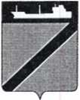 АДМИНИСТРАЦИЯ ТУАПСИНСКОГО ГОРОДСКОГО ПОСЕЛЕНИЯТУАПСИНСКОГО РАЙОНАПОСТАНОВЛЕНИЕот 12.11.2021                                                                                         № 995г. ТуапсеО подготовке проекта о внесении изменения в правила землепользования и застройки Туапсинского городского поселения Туапсинского района, утвержденные решением Совета Туапсинского городского поселения Туапсинского района от 24 сентября 2015 года        № 43.2 «Об утверждении правил землепользования и застройки Туапсинского городского поселения Туапсинского района»В соответствии со статьей 33 Градостроительного кодекса Российской Федерации, Федеральным законом от 6 октября 2003 года № 131-ФЗ «Об общих принципах организации местного самоуправления в Российской Федерации», Уставом Туапсинского городского поселения Туапсинского района, заключением комиссии по землепользованию и застройке Туапсинского городского поселения от 29 июня 2021 года,                                     п о с т а н о в л я ю:1. Комиссии по землепользованию и застройке Туапсинского городского поселения (далее - Комиссия) обеспечить подготовку проекта о внесении изменений в правила землепользования и застройки Туапсинского городского поселения Туапсинского района, утвержденные решением Совета Туапсинского городского поселения Туапсинского района                                   от 24 сентября 2015 года № 43.2 «Об утверждении правил землепользования и застройки Туапсинского городского поселения Туапсинского района» (далее – Правила землепользования и застройки).2. Утвердить порядок и сроки проведения работ по подготовке проекта о внесении изменений в Правила землепользования и застройки (приложение 1).3. Утвердить этапы градостроительного зонирования (приложение 2).4. Возложить на отдел архитектуры и градостроительства                         (Воронков М.В.) ответственность за организацию работ по подготовке проекта о внесении изменений в Правила землепользования и застройки.5. Комиссии обеспечить приём предложений по подготовке проекта о внесении изменений в Правила землепользования и застройки от заинтересованных лиц. Предложения по внесению изменений в Правила землепользования и застройки принимаются в форме заявлений по адресу:       г. Туапсе, ул. Победы, 17, кабинет 14 в рабочие дни с 8.30 до 12.30 и с 13.30 до 17.30 часов, по почте по адресу: 352800, Краснодарский край, г. Туапсе,                  ул. Победы, 17, а также на адрес электронной почты: mail@admtuapse.ru.6. Общему отделу администрации Туапсинского городского поселения Туапсинского района (Кот А.И.) обнародовать настоящее постановление в установленном порядке.7. Отделу архитектуры и градостроительства (Воронков М.В.) разместить настоящее постановление на официальном сайте администрации Туапсинского городского поселения Туапсинского района в информационно-телекоммуникационной сети «Интернет».8. Контроль за выполнением настоящего постановления возложить на заместителя главы администрации Туапсинского городского поселения Туапсинского района Чусова А.И.9. Постановление вступает в силу со дня его обнародования.                                                                              Глава Туапсинскогогородского поселенияТуапсинского района                                                                        С.В. БондаренкоПРИЛОЖЕНИЕ № 1УТВЕРЖДЕНЫпостановлением администрацииТуапсинского городского поселения Туапсинского районаот 12.11.2021 г. № 995Порядок и сроки проведения работ по подготовке проекта о внесении изменений в Правила землепользования и застройки Туапсинского городского поселения Туапсинского районаНачальник отдела архитектуры и градостроительства администрации Туапсинского городского поселения                                                 М.В. ВоронковПРИЛОЖЕНИЕ № 2УТВЕРЖДЕНЫпостановлением администрацииТуапсинского городского поселения Туапсинского районаот 12.11.2021 г. № 995Этапы градостроительного зонированияВ результате градостроительного зонирования могут выделяться следующие виды территориальных зон:1. Жилые зоны.2. Общественно-деловые зоны.3. Производственные зоны.4. Зоны инженерной и транспортной инфраструктур.5. Зоны сельскохозяйственного использования.6. Зоны рекреационного назначения.7. Зоны особо охраняемых территорий.8. Зоны специального назначения.9. Зона размещения военных объектов.10. Иные виды территориальных зон.Начальник отдела архитектуры и градостроительства администрации Туапсинского городского поселения                                                 М.В. Воронков№ этапаНаименование мероприятияСрок исполнения1231.Опубликование сообщения о принятии решения о подготовке проекта о внесении изменений в Правила землепользования и застройки Туапсинского городского поселения Туапсинского района (далее – Правила землепользования и застройки) в средствах массовой информации и его размещение на официальном сайте администрации Туапсинского городского поселения (далее – Администрация).не позднее чем по истечении 10 дней с даты принятия решения о подготовке проекта о внесении изменений в Правила землепользования и застройки.2.Подготовка Комиссией проекта о внесении изменений в Правила землепользования и застройки.в течение месяца со дня опубликования сообщения о подготовке проекта о внесении изменений в Правила землепользования и застройки.3.Проверка проекта о внесении изменений в Правила землепользования и застройки отделом архитектуры и градостроительства администрации Туапсинского городского поселения Туапсинского района и направление его главе Туапсинского городского поселения Туапсинского района или в Комиссию на доработку.не позднее чем через 5 рабочих дней со дня получения проекта о внесении изменений в Правила землепользования и застройки.4.Подготовка и опубликование постановления о проведении общественных обсуждений или публичных слушаний по проекту о внесении изменений в Правила землепользования и застройки.не позднее чем через 10 дней со дня получения главой муниципального образования проекта о внесении изменений в Правила землепользования и застройки.1235.Размещение проекта о внесении изменений в Правила землепользования и застройки на официальном сайте Администрации или в государственных информационных системах обеспечения градостроительной деятельности.не позднее чем через 5 рабочих дней со дня опубликования постановления администрации о проведении общественных обсуждений или публичных слушаний по проекту внесения изменений в Правила землепользования и застройки.6.Проведение публичных слушаний или общественных обсуждений по проекту о внесении изменений в Правила землепользования и застройки.не менее одного и не более трех месяцев со дня опубликования проекта о внесении изменений в Правила землепользования и застройки.7.Публикация заключения о результатах публичных слушаний в СМИ и размещение на официальном сайте Администрации.в порядке предусмотренном для официального опубликования муниципальных правовых актов.8.Доработка проекта о внесении изменений в Правила землепользования и застройки по результатам публичных слушаний или общественных обсуждений (при наличии).не более 1 месяца.9.Представление главе муниципального образования проекта о внесении изменений в Правила землепользования и застройки с обязательными приложениями к нему протокола общественных обсуждений или публичных слушаний и заключения о результатах общественных обсуждений или публичных слушаний.в течение 1 рабочего дня после завершения работ предусмотренных пунктами 6 и 7 настоящего приложения.10.Направление проекта о внесении изменений в Правила землепользования и застройки в Совет Туапсинского городского поселения Туапсинского района (далее - Совет) для его утверждения или на доработку в Комиссию с указанием даты их повторного представления.в течение 10 дней после представления главе муниципального образования проекта о внесении изменений в Правил землепользования и застройки.11.Утверждение проекта о внесении изменений в Правила землепользования и застройки Советом или направление его на доработку главе муниципального образования с указанием сроков его повторного представления.в соответствии с графиком заседаний Совета.12.Опубликование внесений изменений в Правила землепользования и застройки и решения Совета об их утверждении в порядке, установленном для официального опубликования муниципальных правовых актов, и размещение их на официальном сайте Администрации.в порядке, предусмотренном для официального опубликования муниципальных правовых актов.